11 December 2020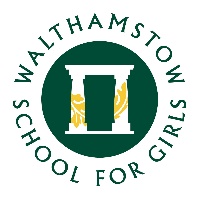 Dear Year 11 Parents/CarersOn Wednesday, Year 11 students were issued with their personalised GCSE mock exam timetable. The overview mock timetable can also be checked on the school website. Mock exams will take place during the first 3 weeks of next term.This afternoon we will be issuing a printed version of the attached booklet to all Year 11 students. This booklet has been produced to support our Year 11 students in their mock exams, following the Government announcement on Tuesday 1st December that some subjects will have pre-released exam topics shared with students prior to the summer GCSE exams. We do not know at this stage which subjects this additional support will be issued for, however we felt that it would be more supportive for all subjects to list topics that will be covered in their mock exams and therefore reduce the breadth of topics that will require revision. This is, of course, less useful for some subjects (such as mathematics) where all topics are covered in the exams, however the list should provide a useful revision resource.Students will be advised to use the topic lists and colour code them (green - secure/ confident; yellow - some confidence but needs revisiting; red - priority revision topic). By issuing the topics, we hope that students will feel less overwhelmed by the prospect of mock exams, which we recognise can be very stressful for Year 11 students at the best of times.At the beginning of the booklet, information about how the exams will be organised is outlined. We want our students to have the preparatory exam experience of taking exams in an exam hall, however the only space that is big enough for students to be appropriately spaced is the Sports Hall. In the winter months this hall is particularly cold! Consequently, we have made the decision that for the 3-week mock period, Year 11 students will be permitted to attend school in non-uniform: this will enable students to layer up their clothes and still remain comfortable. We recommend that students wear double layers on the bottom (e.g. leggings and jogging bottoms) and wear long sleeve layers on top (including a scarf and hat if they wish). It is important that students wear appropriate clothing and do not take advantage of this to dress for fashion! Hoodies will be allowed; however, the normal make-up and jewellery rules will continue to be applied.We continue to plan for a very uncertain year ahead and will do everything within our power to support our Year 11 students to ensure they are recognised for their hard work and we will put in place anything that we believe would be to their advantage.Kind regardsMs Kennedy
Deputy Headteacher / Associate Headteacher